Диагностические карты по подготовке к ЕГЭ с использованием технологии формирующего оцениванияБеребердина С.П., к.п.н., заместительдиректора по НМР МАОУ СОШ № 8 им. Ц.Л.Кункова г-к ГеленджикПрименение технологии формирующего оценивания возможно только при условии формирования у обучающихся регуляторного опыта, то есть навыков саморегуляции своей учебной деятельности. При таком подходе обучающийся сможет освоить не только способы оценивания своей деятельности, но и на основе результатов спланировать цели и способы достижения необходимых результатов.Для формирования умений планирования, самооценки и коррекции собственных учебных действий, направленных на подготовку к ЕГЭ, нами применяются элементы технологии разноуровнего обобщающего повторения, разработанные Е.А.Семенко. В рамках этой технологии разработаны и применяются диагностические карты. Назначение диагностической карты по теме – фиксирование успехов и недостатков – достигаемых результатов изучения темы, рефлексия процесса и результатов деятельности. Он имеет форму таблицы, выполнен в программе Excel, содержит перечень конкретных умений по теме и встроенные формулы для их обработки. Программа считает средний балл по диагностической работе - планируемый, достигнутый и максимально возможный. Перед выполнением диагностической работы учащийся заносит в лист достижений планируемый результат (балл). После того как работа им выполнена, учитель заносит туда же достигнутый результат – полученный балл. Лист достижений содержит предполагаемый результат перечень проверяемых умений по темеСтруктура диагностической работы (обобщающее повторение) содержит спецификацию ЕГЭ по основным умениям, уточненную под актуальную демоверсию ЕГЭ. Кроме диагностических карт по обобщающему повторению, необходимо разработать и применять тематические диагностические карты. Приведем пример тематической диагностической карты по задачам 5, 10, 12, 17 на теме «Тригонометрия».											Таблица 2Такие диагностические карты составлены для каждой темы, направлены на отработку материала на основании заданий из КИМов, позволяют обучающимся видеть динамику достижений, а также усваивать приемы саморегуляции учебной деятельности при выполнении различных заданий. Приемы саморегуляции как алгоритмы действий создаются в совместной деятельности с учителем. Например, обобщая информацию, полученную во время первого этапа урока, ученики под руководством учителя составляют необходимый прием саморегуляции (табл. 3) .Рефлексия первого этапа урока: что мы сделали на этом этапе? Для чего мы это делали? Что будем делать дальше? Примерные ответы учащихся: 1) Мы двумя способами получили координаты вершины параболы , . 2) Для того, чтобы построить график функции. 3) Находить дополнительные точки, но надо ответить на вопрос: сколько точек нужно построить, чтобы через них однозначно провести график параболы?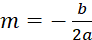 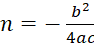 Таблица 3Приём саморегуляции для построения графика квадратичной функции (фрагмент)2 этап урока. Деятельность учащихся и учителя направлена на решение проблемы: сколько точек надо найти, чтобы однозначно построить график? Рассуждения ученика 1: «Если мы будем знать координаты трех точек, то при подстановке их координат в уравнение функции получим систему из трех уравнений. Систему, в которой три уравнения с тремя переменными всегда можно решить. Значит, необходимо, кроме вершины, найти координаты трех точек. Мы знаем свойство симметрии параболы, осью симметрии является прямая .Таблица 4Приём саморегуляции для построения графика квадратичной функции (фрагмент)Учитель совместно с учениками разворачивает действия и заполняет вторую часть приёма саморегуляции для построения графика квадратичной функции с известной вершиной (табл. 4). Таким образом, применение диагностических карт позволяют увидеть пробелы, которые ученик может ликвидировать, применяя приемы саморегуляции учебной деятельности. Эти универсальные методы будут способствовать  формированию правильной самооценки обучающегося при подготовке к ЕГЭ, позволят дать ему надежный инструмент самопроверки в условиях ЕГЭ, а также способ действия в дальнейшем образовании.Номер заданияПроверяемые уменияУровеньДатаДатаДатаДата1Уметь выполнять действия с геометрическими фигурами, координатами и векторами (планиметрия)Б2Уметь выполнять действия с геометрическими фигурами, координатами и векторами (стереометрия)Б3Уметь строить и исследовать простейшие математические модели (терия вероятности)Б4Уметь строить и исследовать простейшие математические модели (терия вероятности)П5Уметь решать уравнения и неравенстваБ6Уметь выполнять вычисления и преобразованияБ7Уметь выполнять действия с функциямиБ8Уметь использовать приобретенные знания и умения в практической деятельностиП9Уметь строить и исследовать простейшие математические моделиП10Уметь выполнять действия с функциямиП11Уметь выполнять действия с функциямиП12Уметь решать уравнение и неравенстваП13Уметь решать геометрическую задачу (планиметрия)П14Уметь решать неравенстваП15Экономические задачиП16Уметь решать геометрическую задачу  (стереометрия)П17Задача с параметромП18Задача олимпиадного типаВ№Проверяемое умениеДатаДатаДата1Умение выполнять тождественные преобразования тригонометрических выражений.2Умение решать простейшие тригонометрические уравнения3Умение распознавать графики тригонометрических функций4Умение восстановить график тригонометрической функции5Найти производную сложной функции, произведения и частного тригонометрических функций (задание 11)6Умение решать тригонометрические уравнение с отбором корней (задание 12)Всего выполненоВсего балловПрием выполненияРефлексия и принятие решения о помощи1. Привести трехчлен к стандартному виду.Знаю ли я стандартный вид квадратного трехчлена?1. Привести трехчлен к стандартному виду.Знаю ли я стандартный вид квадратного трехчлена?2.Выписать коэффициенты a, b, c.Знаю ли я что такое коэффициенты многочлена?3.Выписать формулы координаты вершины.Знаю ли я формулы наизусть?Где я могу посмотреть эти формулы?4. Найти m и n по формулам. Умею ли я находить значение выражения? Прием выполненияРефлексия и принятие решения о помощи1. Выбрать абсциссы двух точек, симметричных относительно прямой »Знаю ли я, какие точки называются симметричными? Как находить их абсциссы?1. Выбрать абсциссы двух точек, симметричных относительно прямой »Знаю ли я, какие точки называются симметричными? Как находить их абсциссы?2.Найти значение функции в одной из точекЗнаю ли я, как находить значение функции?3.Занести в таблицу дополнительные точкиЗнаю ли я, как заполнять таблицу для дополнительных точек?4. Построить точку - вершину параболы. Две симметричные точки на координатной плоскости. Соединить их плавной линиейЗнаю ли я, как строить точки на координатной плоскости?